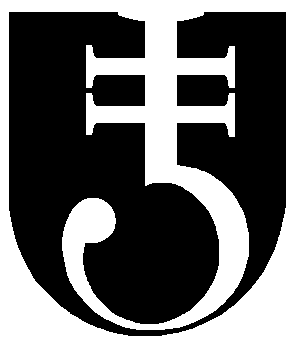 OBČINA JESENICECesta železarjev 6, 4270 JESENICEObčina Jesenice v soglasju z občinami soustanoviteljicami Medobčinskega inšpektorata in redarstva občin Jesenice, Gorje, Kranjska Gora in Žirovnica v skladu z 58. členom Zakona o javnih uslužbencih -ZJU (Ur. list RS, št. 63/07 – uradno prečiščeno besedilo, 65/08, 69/08 – ZTFI-A, 69/08 – ZZavar-E in 40/12 – ZUJF) objavlja javni natečaj za zasedbo prostega uradniškega delovnega mesta: OBČINSKI REDAR (šifra delovnega mesta: C065005)Kandidati, ki se bodo prijavili na prosto delovno mesto, morajo izpolnjevati naslednje pogoje: imeti morajo najmanj srednjo strokovno izobrazbo – 15001 ali srednjo splošno izobrazbo – 15002,  najmanj 6 mesecev delovnih izkušenj, opravljeno obvezno usposabljanje za imenovanje v naziv, opravljen  preizkus znanja za vodenje in odločanje v prekrškovnem postopku, opravljen preizkus znanja za opravljanje nalog občinskega redarstva in za uporabo pooblastil občinskega redarja,znanje uradnega jezika,vozniški izpit B kategorije, znanje uporabe računalnika (urejevalnik besedil, delo s preglednicami),imeti morajo državljanstvo Republike Slovenije ,ne smejo biti pravnomočno obsojeni zaradi naklepnega kaznivega dejanja, ki se preganja po uradni dolžnosti in ne smejo biti obsojeni na nepogojno kazen zapora v trajanju več kot šest mesecev; zoper njih ne sme biti vložena pravnomočna obtožnica zaradi naklepnega kaznivega dejanja, ki se preganja po uradni dolžnosti. Kot delovne izkušnje se šteje delovna doba na delovnem mestu, za katero se zahteva ista stopnja izobrazbe in čas pripravništva v isti stopnji izobrazbe, ne glede na to, ali je bilo delovno razmerje sklenjeno oziroma pripravništvo opravljeno pri istem ali pri drugem delodajalcu. Za delovne izkušnje se štejejo tudi delovne izkušnje, ki jih je javni uslužbenec pridobil z opravljanjem del na delovnem mestu, za katero se zahteva za eno stopnjo nižja izobrazba, razen pripravništva v eno stopnjo nižji izobrazbi. Kot delovne izkušnje se upošteva tudi drugo delo na enaki stopnji zahtevnosti, kot je delovno mesto, za katero oseba kandidira, pri čemer se upošteva čas opravljanja takega dela in stopnja izobrazbe. Delovne izkušnje se dokazujejo z verodostojnimi listinami, iz katerih sta razvidna čas opravljanja dela in stopnja izobrazbe.Pri izbranem kandidatu se bo preverjalo, ali ima opravljeno obvezno usposabljanje za imenovanje v naziv. V nasprotnem primeru bo moral izbrani kandidat najpozneje v enem letu od sklenitve pogodbe o zaposlitvi opraviti usposabljanje, na katero ga bo napotil predstojnik, v skladu s prvim odstavkom 89. člena Zakona o javnih uslužbencih. Pri izbranem kandidatu se bo preverjalo tudi, ali ima opravljen preizkus znanja za vodenje in odločanje v prekrškovnem postopku ter preizkus znanja za opravljanje nalog občinskega redarstva in za uporabo pooblastil občinskega redarja. V nasprotnem primeru bo moral izbrani kandidat navedene preizkuse, v skladu z drugim odstavkom 22. člena Zakona o občinskem redarstvu, opraviti najkasneje v enem letu od sklenitve pogodbe o zaposlitvi. Dokler občinski redar ne opravi strokovnega usposabljanja in preizkusa znanja, je v skladu s prvim odstavkom 22. člena Zakona o občinskem redarstvu, občinski redar – pripravnik.Delovno področje:opravljanje nalog in izvajanje pooblastil v skladu z določili Zakona o občinskem redarstvuizvajanje nalog skladno s prioritetami, ki so določene z občinskimi programi varnosti občin ustanoviteljicvodenje postopka o prekršku in izdaja plačilnega nalogavodenje enostavnih upravnih postopkov na I. stopnjiopozarjanje fizičnih in pravnih oseb o ugotovljenih nepravilnostihnadzor nad izvajanjem zakonov in odlokov občin ustanoviteljic ter izvajanje pooblastil iz stvarne pristojnosti občinskega redarstvavodenje predpisanih in internih evidenc s področja redarstva ter priprava poročilpriprava enostavnih gradivdruge naloge s področja občinskega redarstva.Prijava mora obvezno vsebovati:obrazec za prijavo, ki je priloga tega javnega natečaja in iz katerega mora biti razvidno: izpolnjevanje pogoja glede zahtevane izobrazbe (razvidna mora biti stopnja in smer izobrazbe, datum (dan, mesec, leto) zaključka izobraževanja ter ustanova, na kateri je bila izobrazba pridobljena),izpolnjevanje pogoja glede zahtevanih delovnih izkušenj (opis naj vsebuje navedbo delodajalca, skupen čas trajanja dela, kandidat naj navede datum (dan, mesec, leto) sklenitve in datum (dan, mesec, leto) prekinitve delovnega razmerja pri posameznem delodajalcu, ter kratko opiše delo ( z navedbo stopnje zahtevnosti del in nalog, npr. ali gre za V., VI., VII. stopnjo zahtevnosti), ki ga je opravljal pri tem delodajalcu),pisno izjavo o opravljenem usposabljanju za imenovanje v naziv, opravljenem preizkusu znanja za vodenje in odločanje v prekrškovnem postopku ter opravljenem preizkusu znanja za opravljanje nalog občinskega redarstva in za uporabo pooblastil občinskega redarja,pisno izjavo o znanju uradnega jezika, opravljenem vozniškem izpitu B kategorije in znanju uporabe računalnika,izjavo kandidata, daje državljan Republike Slovenije,ni bil pravnomočno obsojen zaradi naklepnega kaznivega dejanja, ki se preganja po uradni dolžnosti, in da ni bil obsojen na nepogojno kazen zapora v trajanju več kot šest mesecev,zoper njega ni bila vložena pravnomočna obtožnica zaradi naklepnega kaznivega dejanja, ki se preganja po uradni dolžnosti,izjavo, da za namen tega natečajnega postopka dovoljuje Občini Jesenice pridobitev podatkov iz prejšnje točke iz uradne evidence.Zaželeno je, da prijava vsebuje tudi kratek življenjepis, ter da kandidat v tej navede tudi druga znanja in veščine, ki jih je pridobil. V izbirni postopek se bodo v skladu z 21. členom Uredbe o postopku za zasedbo delovnega mesta v organih državne uprave in v pravosodnih organih (Uradni list RS, št. 139/06 s spr.) uvrstili le kandidati, ki izpolnjujejo natečajne pogoje. Izbrani kandidat bo delo opravljal v prostorih Medobčinskega inšpektorata in redarstva, C. železarjev 6, Jesenice, v prostorih drugih občin soustanoviteljic Medobčinskega inšpektorata in redarstva in na terenu  oziroma na območju občin Jesenice, Gorje, Kranjska Gora in Žirovnica. Izbrani kandidat bo delo opravljal v nazivu občinski redar III, z možnostjo napredovanja v višji naziv občinski redar II in I. Delovno razmerje bo sklenjeno za nedoločen čas ter s polnim delovnim časom, s 3-mesečnim poskusnim delom, ki ga javni uslužbenec začne opravljati z dnem, ko bo imenovan v naziv občinski redar III. Kandidati vložijo prijave v pisni obliki, ki jo pošljejo v zaprti ovojnici z označbo " javni natečaj , št. 110-10/2017 – občinski redar - MIR« na naslov: Občina Jesenice, Cesta železarjev 6, 4270 Jesenice in sicer do vključno petka, 30/6-2017. Za pisno obliko prijave šteje tudi elektronska, poslana na naslov: obcina.jesenice@jesenice.si, pri čemer veljavnost prijave ni pogojena z elektronskim podpisom. Kandidati bodo o izbiri pisno obveščeni. Informacije o izvedbi javnega natečaja lahko dobite na telefonski številki 04 5869 231, 04 5869 232 in elektronskem naslovu obcina.jesenice@jesenice.si. Obvestilo o končanem postopku bo objavljeno na spletni strani Občine Jesenice www.jesenice.si.V besedilu javnega natečaja uporabljeni izrazi, zapisani v moški spolni slovnični obliki, so uporabljeni kot nevtralni za ženske in moške. Številka: 110-10/2017Datum: 20.6.2017								               Župan									Tomaž Tom MencingerOBČINA JESENICECesta železarjev 6, 4270 Jesenicetel: 04 58 69 231 / e-pošta: obcina.jesenice@jesenice.siŠtevilka: 110-10/2017Datum:      PRIJAVA NA JAVNI NATEČAJ ZA DELOVNO MESTO OBČINSKI REDAR V MIR – JUNIJ 2017Osebni podatki:2.) Izobrazba (izpolnite podatke o vseh izobrazbah, ki ste jih pridobili):3.) Zaposlitve (navedite vse svoje zaposlitve v kronološkem vrstnem redu od trenutne oz. zadnje do prve):4.) Funkcionalna znanja:Opravljeni izpiti:b) Delo z računalnikom:c) Znanje tujih jezikov :d) Druga znanja in veščine:5.) Razlogi zaradi katerih ste se odločili, da kandidirate za razpisano delovno mesto:6.) Kratek življenjepis:8.) Priloge (navedite kaj prilagate vlogi):IZJAVA O IZPOLNJEVANJU POGOJEVSpodaj podpisani/-aIME IN PRIIMEK: 		____________________________________EMŠO:			____________________________________Stalno prebivališče:	____________________________________Začasno prebivališče:	____________________________________Državljanstvo:		____________________________________izjavljam, da:so vsi podatki, ki sem jih navedel/la v vlogi za zaposlitev in na tem obrazcu, resnični, točni in popolni;sem državljan/ka Republike Slovenije;izpolnjujem pogoje glede delovnih izkušenj;izpolnjujem pogoje glede zahtevane izobrazbe;izpolnjujem pogoj glede znanja uradnega jezika; izpolnjujem pogoj glede znanja uporabe računalnika;imam opravljen vozniški izpit B kategorije;nisem bil/a pravnomočno obsojen/na zaradi naklepnega kaznivega dejanja, ki se preganja po uradni dolžnosti;nisem bil/a obsojen/a na nepogojno kazen zapora v trajanju več kot šest mesecev;zoper mene ni vložena pravnomočna obtožnica zaradi naklepnega kaznivega dejanja, ki se preganja po uradni dolžnosti.Hkrati izrecno dovoljujem in soglašam, da za namen tega natečajnega postopka Občina Jesenice pridobi podatke iz uradnih evidenc.Kraj in datum:_________________				_________________________								(podpis)Ime:Priimek:Datum rojstva:Stalni naslov: (ulica, številka, poštna številka, kraj)Naslov za vročanje pošte, če je drugačen od stalnega:Telefonska številka:Elektronski naslov:Naziv ustanovePridobljeni naziv Datum zaključka (dan/mesec/leto)Stopnja izobrazbe12345Trenutna oz. zadnja zaposlitevTrenutna oz. zadnja zaposlitevNaziv in naslov delodajalca:Obdobje zaposlitve:Naziv in naslov delodajalca:Od (dan/mesec/leto):         Do (dan/mesec/leto):Skupaj (let / mesecev): Naziv delovnega mesta:  Naziv delovnega mesta:  Zahtevana stopnja izobrazbe: Zahtevana stopnja izobrazbe: Opis del in nalog:Opis del in nalog:Vrsta dela (delovno razmerje, pogodba o delu, avtorska pogodba, študentsko delo…):  Vrsta dela (delovno razmerje, pogodba o delu, avtorska pogodba, študentsko delo…):  Prejšnja zaposlitevPrejšnja zaposlitevNaziv in naslov delodajalca:Obdobje zaposlitve:Naziv in naslov delodajalca:Od (dan/mesec/leto):         Do (dan/mesec/leto):Skupaj (let / mesecev): Naziv delovnega mesta:  Naziv delovnega mesta:  Zahtevana stopnja izobrazbe: Zahtevana stopnja izobrazbe: Opis del in nalog:Opis del in nalog:Vrsta dela (delovno razmerje, pogodba o delu, avtorska pogodba, študentsko delo…):  Vrsta dela (delovno razmerje, pogodba o delu, avtorska pogodba, študentsko delo…):  IzpitDatum1Obvezno usposabljanje za imenovanje v naziv2Preizkus znanja za vodenje in odločanje v prekrškovnem postopku3Preizkus znanja za opravljanje nalog občinskega redarstva in uporabo pooblastil občinskega redarja4Vozniški izpit B kategorije5osnovnosrednjeodličnoWord☐☐☐Excel☐☐☐PowerPoint☐☐☐Lotus Notes☐☐☐SPIS☐☐☐Drugo: ☐☐☐Jeziktekočedobroosnovno☐☐☐☐☐☐☐☐☐